Opis fotografije za logor Čelebići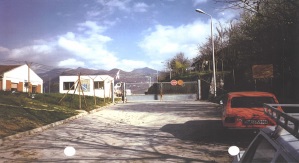 Ulaz u logor  ’’Čelebići’’, sa stražarskom kućicom s lijeve strane; fotografiju su snimili MKSJ-a 1995.  godine. Logor Čelebići prostirao se na periferiji sela Čelebići, na površini od oko 50 000  metara  kvadratnih,  a  sredinom  logora  je  prolazila  željezničk a  pruga.  Logoraši  su  dovedeni krajem aprila 1992. godine i  većina  logoraša  je  bila zatočena u logoru  između  aprila i  decembra 1992. godine. Svjedoci su izjavili  da su ih  ispitivali  dok su se nalazili u logoru.  Neki su izjavili  da su tokom  ispitivanja  bili  podvrgnuti  fizičkom  nasilju.Entrance  to ’’Čelebići’’ Camp   with  guard  house  to  the  left.  Photo  taken  by  ICTY  investigators, 1995. Čelebići  camp  was  located  on  the  outskirts  of  the  village  of  Čelebići  and  covered  an  area  of approximately  50,000  square  metres  with  a  railway  line  running  throught  the  middle.  Prisoners  were taken  to  the  camp  in  the  latter  part  of  April  1992,  and  that  the  majority  of  the  prisoners  were  detained there  between April and December 1992. Many of the  witnesses who testified  stated that  they  were interrogated  while  they  were  in  camp.  During  their  interrogation  they  suffered  physical  violence.Opis fotografije za logor Dretelj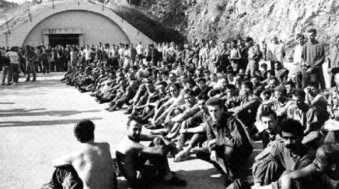 Logor  ’’Dretelj’’  se  nalazio  između  Čapljine i  Međugorja. Vojnici  HVO- a  su  držale  Bošnjake u logoru  od  aprila  1993.  do  septembra  1994.  Kroz  ovaj  logor  je  prošlo  preko  3000  logoraša.  Logor  se sastojao  se  od  šest  skladišta.  Broj  logoraša  je  bio  najveći  11.  jula  1993.,  k ada  je  HVO  držala  2.270 Bošnjak a  u  zatočeništvu.  Nakon  toga,  prosječan  broj  logoraša  bio  je  oko  1700.  Mnogi  od  logoraša su  bili civili, neki od njih su  bile i  žene.   Logor Dretelj je  zatvoren  24. septembra 1994. godine. Logoraše su tukli  stražari, vojnici, civili, ko god je stigao.  Seksualno  su  ih  zlostavljali,  tjerali  su  ih  da se skidaju i jedan drugog oralno zadovoljavaju. Jedan od logoraša k aže: “ Tjerali su me da pijem mokraću i jedem kremu  za  cipele.  Morali  smo  i  travu  pasti.” Logor je bio  toliko  pretrpan  da  su  neki po  gredama  spavali.  Ljudi  su od  žeđi  padali  u  komu.  Jednu  bocu  vode  znalo  je  piti  20  ljudi,  iz  čepa. Bošnjaci  u izoliranim ćelijama su bili naročito  premlaćivani  i  ponižavani.  Najmanje  šestero logoraša ubijeno je u tom razdoblju u  Dretelju.  Međunarodni Crveni  križ  dobio  je  dozvolu  posjetiti lok aciju tek u septembru 1993. Tada je  HVO premjestila neke logoraše u Silos u Čapljini, kako bi prikrila znakove  okrutnog  psihičkog  i  fizičkog  ponašanja.’’Dretelj’’  camp  was  located  between  Čapljina  and  Međugorje.  HVO  soldiers  were  held  Bosniak  men in  the  camp  from  April  1993.  to  September  1994.  Through  this  camp  passed  more  than  3000 detainees.  The  camp  had  a  six  warehouses.  Number  of  detainees  was  the  greatest  at  11.  July  1993., when  the  HVO  held  2,270  Bosniaks  in  captivity .  Af ter  that,  the  average  number  of  detainees  was 1700.  Many  of  them  were  civilians,  some  of  them  were  women.  The  camp  was  closed  on  24. September  1994.  Detainees were  beaten  by  guards,  soldiers,  civilians,  anyone  who  wanted  to  do  it. They  were  sexually  abused,  forced  to  be  naked  and  orally  satisfying  each  otherone.  One  of  the detainees  said:  "They  forced  me to  drink  urine  and  eat  shoe  polish.  We  had  to  eat  grass."  Camp  was so overcrowded that some slept on the beams. People were thirsty and fell into a coma. A bottle of water is drank by 20 people, from the bung. Bosniaks in isolated cells were especially beaten and humiliated.  At  least  six  detainees  were  killed  during  this  period  in  Dretelj.  The  International  Red Cross  has  received  permission  to  visit  the  camp  only  in  September  1993.  Then  the  HVO  moved  some detainees  to  Silos  in  Čapljina,  in  order  to  hide  the  signs  of  cruel  physical  and  psychological  behavior.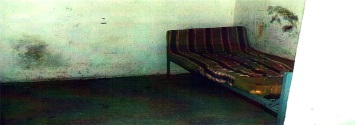 Opis fotografije samice u KP Domu Foča.Samica  u  ’’KP  domu’’.  U  jednoj  samici  je  držano  i  po  18  logoraša. KP  Dom   Foča  postao  je  glavni  logor  za  muškarce  Muslimane  i  druge  nesrbe.  Logoraši  u  KP  Domu  uglavnom  su  bili  civili  koji  nisu optuženi  ni  za  kakav  prestup.  To  su  bili  muškarci  Muslimani  starosti  od  16  do  80  godina,  a  među njima  je  bilo  mentalno  zaostalih,  invalida  i  teško  bolesnih  ljudi.  Zatvaranje  muškaraca  Muslimana trajalo  je  od  1992.  do  1994.  godine.  Svi  logoraši  su  opisivali  stalna  saslušavanja,  premlaćivanja, ubijanja,  izolaciju  u  samicama,  prisilni  rad  i  okrutno  postupanje.   P o  dolasku  u  zatvor ,  zatvorenike su  pretraživali  i  oduzimana  im  je  imovina.  Nekima  od  njih  su  prijetili,  premlaćivali  ih  i  primoravali da  potpišu  izjave  ili  pruže  informacije.  Mnogi  od  njih  poslije  ispitivanja  nisu  bili  u  stanju  da  hodaju ili  da  govore.  Zatvorenici  su  mogli  čuti  pucnjeve  i  neki  koje  su  prethodno  odveli  u  upravnu  zgradu nikad nisu vratili. Nakon premlaćivanja, mogli su vidjeti stražare kako u upravnu zgradu unose ćebad,  a  zatim  iznose  leševe.  Kada  bi  zatvorenici  k asnije  ulazili  u  te  prostorije  gdje  su  vršena premlaćivanja  vidjeli  bi  okr vavljene  predmete  i  kr v  po  zidovima  i  podu.  Na  zidovima  hodnik a  iza metalnih vrata  upravne  zgrade  viđene  su  rupe  od  metaka.  U septembru  1992.  godine  oko  30 zatvorenika,  od  kojih  su  mnogi  bili  gladni,  javili  su  se  k ao  dobrovoljci  da  beru  šljive.  Odvedeni  su iz  KP  doma  i  nik ad  se  nisu  vratili.  U  jednom  od  mjesta  gdje  je  vršena  ekshumacija  nađeni  su  leševi iz  te  grupe.  Kroz  KP  Dom  je  prošlo  oko  800  logoraša,  425  ih  je  ubijeno.An  isolation  cell  in ’’KP  Dom’’,  up  to  18  detainees  were  kept  in  a  single  cell.  The  KP Dom, a  prison,  was  the primary detention center for Muslim and other non-Serb men. The detainees imprisioned at the KP Dom were  mostly civilians  who  had  not  bees  charged  with  any  crime.  They  were  Muslim men between  16 and  80  years  of  age,  including  the  mentally  hendicapped,  physically  disabled  and  the  seriously  ill.  Muslim men were detained at the KP Dom from 1992 until the end of 1994. Deteainees described   a pattern of interrogations,  beatings,  killings,  solitar y  confinement,  forced  labour  and  cruel  treatment.  Detainees  after arrival were searched and their property was taken from them. A number were threatened, subjected to beatings  and  forced  to  sign  statements  or  provide  information.  Often,  after  their  interrogations,  detainees were unable to  walk or talk.  Detainees could  hear shots  and detainees who had been previously taken  to the  administration  building  never  returned.  Af ter  the  beatings,  guards  were  seen  taking  blankets  into  the administration  building  and  removing  bodies.  Other  detainees  who  later  entered  the  rooms  were  beatings had  taken  place  saw  bloodied  instruments  and  blood  on  the  walls  and  the  floor .  Bullet  holes  were  also  seen in  the  walls  of  the  hall  behind  the  metal door  to  the  administration  building.In  September  1992,  some  30 detainees,  many  of  them  hungry ,  volunteered  to  go  picking  plums.  They  were  taken  from  the  KP  Dom  and have  never  been  heard  of  since.  At  one  of  the  exumination  sites  the  bodies  of  two  persons  who  were  found. Throught  this  camp  were  passed  800  detainees,  25  was  killed.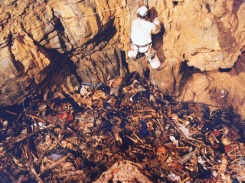 Opis fotografije jama Hrastova glavica’’Hrastova  glavica’’  je  prirodna  jama  duboka  više  od  20  metara,  kod sela  Podvidača,   opština  Sanski   Most .   Skeletni   ostaci   iz  jame ekshumirani  su  1998.  godine.  Neka  od  tijela  koja  su  pronađena  u  jami su  donešena u dekama do otvora jame,  a zatim  su  bačena u jamu. Pošto  je  otvor  na  jami  bio  vrlo  uzak,  većina  tijela  bila  je  nagomilana  na tlu  u  sredini  jame.  Na vrhu  gomile  tijela  i  blizu  ulaza  u  jamu  bilo  je nekoliko deka koje su djelomično pokrivale nekoliko tijela. U ranim jutarnjim  satima,  5.  augusta  1992.,  Radovan  Vokić,  vozač  Sime Drljače  je  tražio  od  stražara  da  dovedu  do  autobusa  logoraše  iz Keraterma , koji  su  tu  dovedeni  prethodnog  dana  iz  prijedorskog logora  Omarska. U njegovom vlasništvu je  bio spisak logoraša,  koji je  pažljivo  sastavljen,  ovjeren  i  potpisan  od  strane  Sime  Drljače. Najmanje 120 ljudi  je  prozvano.  Oni su  postrojeni i  potrpani u dva autobusa  koja  su  pod  pratnjom  otišla  prema  Kozarcu.  Autobusi  koje su  koristili su  bili sredstva  javnog  prijevoza  u  Prijedoru.  Svjedok  E sastavio  je  popis  od  oko  60  ljudi  koje  je  poznavao  lično,  a  koji  su odvedeni   ovim  autobusima  i  ubijeni.  Leševi  nekih  od  tih  ljudi  su kasnije  pronađeni  u  jami  Hrastova  Glavica  i  identifik ovani.  Veliki  broj tijela,  126,  pronađen  je  na  ovom  području,  što  je  oko  30  kilometara od  Prijedora.  U  121  slučaju,  for enzički  stručnjaci  utvrdili  su  da  je uzrok  smrti  bila  rana  od  vatrenog  oružja.-  Iz  presude  Stakiću„Hrastova  glavica“  (The  Oak  Head)   is  a  natural  cave,  deep  more  than 20  meters,  near  the  village  of  P odvidača,  Sanski  Most  municipality.  The skeletal  remains  were  exhumed  from  a  cave  in  1998.  The  bodies  of  the individuals  contained  of  the  cave  were  brought  to  the  cave  entrance  on blankets  and  then  dropped  down  into  the  cave.  As  the  chamber  was very  narrow ,  most  of  the  bodies  piled  in  the  centre  of  the  cave  floor .  On the  top  of  the  pile  of  bodies  and  close  to  the  entrance  of  the  cave  were  a few  blankets that  partially covered several  of the  bodies.  In  the  early morning  of  5  august  1992,  Radovan  V okic,  Simo  Drljaca's  driver  asked guards  around  to  bring  to  the  buses  detainees  fr om  Keraterm  who had  been  brought  ther e  the  previous  day  fr om  Prijedor  to  the Omarska  Camp.  He  was  in  possesion  of  a  list  of  detainees,  which  had been carefully compiled,  writen out and signed  by Simo Drljaca. At least  120 people were called out. They were lined  up and put on two buses  which drove  away  towar ds  Kozarac  under  escort.  The  buses used  were  the  usual  public  transportation  buses  in  Prijedor .  Witness  E compiled  a  list  of  about  60  people  he  know  personally  who  were taken  away  on  these  buses  and  killed.  The  corpses  were  later  found  in Hrastova Glavica and identified.  A large number of bodies, 126, were found  in  this  area,  which  is  about  30  kilometers  away  fr om  Prijedor.  In 121  of  the  cases,  the  for ensic  experts  determined that  the  cause  of death  was  gunshot  wounds.-  Stakić  Judgement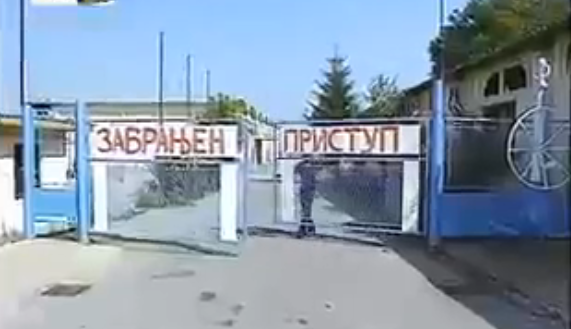 OPIS ZA LOGOR LUKALogor „Luka“ bio je najzloglasniji srpski koncentracioni logor na brčanskom području. Logor je uspostavljen  02.  maja  1992.  godine,  a  kroz  njega  je  prošlo  preko  3000  Bošnjaka  i  Hrvata. Logoraši su sistematski mučeni, maltretirani i  ubijani. Uslovi i  postupci kojima su podvrgavani logoraši  bili  su  užasni  i  podrazumijevali  su  redovna  premlaćivanja,  silovanja  i  ubistva.  Prema izvještaju  Ekspertne  komisije  za  istraživanje  kršenja  međunarodnog  humanitarnog  prava Ujedinjenih  nacija,  “nekoliko  stotina  muškaraca“  ubijeno  je  u  logoru  Luka  i  “bačeno  u  rijeku Savu“.  Četnici  su  mogli  birati  koga,  na  koji  način  i  koliko  dugo  žele  ubijati.  Ponekad  su  igrali  “Igru smrti”.  Igra  bi  počinjala  uveče.  Četnici  bi  dovezli  automobil  u  hangar  i  naredili  logorašima  da  trče oko  automobila.  Za  vrijeme  trčanja  udarali  bi  ih  palicama,  sabljama  i  drugim  predmetima. U jednom  trenutku,  kada  bi  se  začula  komanda  “STOP ”,  upalili  bi  svjetla  na  autu.  Onaj  ko  je osvijetljen svjetlošću farova bivao je osuđen na smrt. Logoraši su spavali na komadima papira, bez  pokrivača.  Krici  mučenih ljudi  nisu  prestajali  dan  i  noć.  Zločinci  su  sjekli  logorašima  nosove, uši,  prste;  parali  im  utrobe  razbijenim  bocama;  ubijali  ih  čekićem,  sjekirom,  tupim  predmetima…„Luka“  camp  was  the  most  infamous  Serbian  concentration  camp  in  Brčko  area.  The  camp  was established  on  02.  May  1992.,  where  more  than  3,000  Bosniaks  and  Croats  were  detained.  The detainees  were systematically  killed,  tortured,  beaten and  otherwise mistreated. The  conditions  and treatments  were  appalling  and  entailed  the  regular  executions,  beatings  and  rape.  According  to  the report of the  UN Expert Commission for  investigation  of violations of international humanitarian law, "hundreds  of  men" were  killed  in  the  Luk a  camp  and  "thrown  into  the  Sava  River."  Chetniks  could  chose whom,  how,  and  for  how  long  they  wanted  to  kill.  Sometimes  they  have  played  the  "Game  of  Death".  The game  was  started  in  the  evening.  Chetniks  drove  the  car  to  the  hangar,  and  then  ordered  to  the detainees  to  run  around  the  car.  During  the  running,  they  beat  them  with  batons,  sabers  and  other objects. At one moment, when the command "STOP" was heard, they turned on the lights on the car. Anyone who has been illuminated  by a light  headlight was sentenced to  death. The prisoners slept on pieces  of  paper,  with  no  cover.  The  screams  of  tortured  men did  not  stop  day  and  night.  P erpetrators  of detained  Bosniaks were cutting  their  noses,  ears,  fingers,  cutting  them  womb using  broken  bottles, killing  them  with  a  hammer,  ax,  blunt  objects…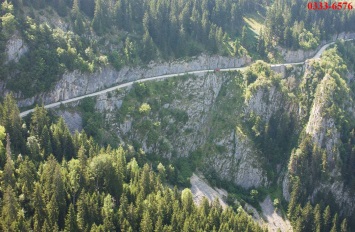 OPIS FOTOGRAFIJE ZA KORIĆANSKE STIJENEPut  kojim  se  kretao  konvoj  od  logora  Trnopolje  do Korićanskih stijena gdje  je  streljano  više  od  200 muškaraca. Dvanaest ljudi je preživjelo strijeljanje i  pad u provaliju, visinskog raspona  300 metara. Ekshumacije su vršene 2003. i 2009. godine. Najveći broj posmrtnih ostataka žrtava još uvijek nije pronađen. Tijela  do  sada  identifik ovana  uglavnom  nisu  kompletna.  „Dana  21.  augusta  1992.,  u  logor Trnopolje su počeli pristizati autobusi i logorašima je rečeno da se u njih ukrcaju. Natrpano ih je po stotinjak  u  jedan  autobus.  Vlašić  je  bio  prepoznatljiva  tačka  na  putu  ka  odredištu,  odnosno  liniji razdvajanja  između  srpske  i  muslimanske  teritorije  prema  Travniku.  Konvoj  je  izašao  na  put  kojem  su  s jedne  strane  bile  strme  stijene,  a  s  druge  dubok a  provalija.  Autobusi  su  se  zaustavili.  U  pratnji  konvoja je išao izvjestan broj policijskih vozila. Muškarcima je naređeno da izađu i krenu ka ivici provalije, a tamo  im  je  rečeno  da  kleknu.  Onaj  čovjek  za  kojeg  se  činilo  da  je  glavni  je  rekao:  „Ovdje  mi  mijenjamo mrtve  za  mrtve  i  žive  za  žive.“  Tada  je  počela  paljba.  Dva  vojnika  su  se  spustila  na  dno  provalije  i  pucala ljudima  u  glavu.  T o  područje  se  zove  Korićanske  stijene“.-  Iz  presude  Stakiću.The road on which the convoy was  moving  from  the  Trnopolje  camp  to Koricanske stijene,  where was killed more than 200 men. Twelve people survived the execution and falling  into  the abyss, the altitude range of 300 meters. Exhumations were in 2003 and in 2000. The largest number of remains  of  victims  still  not  found.The  Bodies  that  have  been  identified  are  mostly  not  complete.  „On 21 August 1992, buses started to  arrive  in  the  T rnopolje camp and the  detainees were told  to  board them.  There  were  approximately  100  people  packed  onto  each  bus.  Mount  Vlasic  was  a  landmark  on the  way  to  the  final  destination  which  was  the  line  of  separation  between  Serb  and  Muslim  controlled territory  in  the  direction  of  Travnik.  The  convoy  drew  up  on  a  road  flanked  on  one  side  by  a  steep  cliff and  on  the  other  by  a  deep  gorge.  The  convoy  was  accompanied  by  a  number  of  police  vehicles.  The men were ordered to get out and walk towards the edge of the gorge where they were told to kneel down.  The  individual  who  appeared  to  be  in  charge  said:  “Here  we  exchange  the  dead  for  the  dead  and the  living  for  the  living.”  Then  the  shooting  began.  T wo soldiers  went to  the  bottom  of  the  gorge  and shot  people  in  the  head.  The  area  is  known  as  Koricanske  Stijene“.-  Stakić  Judgement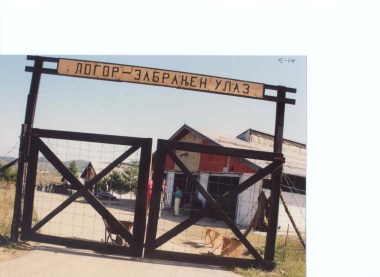 OPIS ZA LOGOR MANJAČULogor  ’’Manjača’’  je  bio  koncentracioni  logor  smješten  na  brdu  Manjači  u  blizini  grada  Banja  Luke. Logor  je  osnovan  od  strane  srpskih  vlasti  i  vojnih  snaga  (VRS),  a  koristio  se  za  zatvaranje  i ograničavanje  hiljade  logoraša  bošnjačke  i  hrvatske  nacionalnosti.  Logor  Manjača  je  počeo  sa radom  15.  maja  1992.  godine.  Zatvoren  je  pod  međunarodnim  pritiskom  krajem  1993.  godine,  ali je  ponovno  otvoren  u  oktobru  1995.  Procjenjuje  se  da  je  u  to  vrijeme  više  od  5000  nesrba, prvenstveno  sa  područja Sanskog Mosta i  Banja Luke, prošlo kroz  logor.  Kada  su  1995. bosanske vlasti  preuzele  logor,  pronađeno  je  85  leševa  povezanih  sa  ubistvima  u  logoru.  Ukupan  broj logoraša  ubijenih  u  logoru  Manjača  nije  poznat.  Međunarodni  sud  pravde  je  izjavio  da  je  u neposrednoj  blizini  logora  pronađena  masovna  grobnica  s  540  tijela.  Broj  logoraša  se  udvostručio u oktobru 1992. nakon što  su  mnogi prebačeni iz  prenapučenog logora  Omarska koji je  zatvoren zbog  međunarodnog  pritiska.  Logor  Manjača  je  bio  okružen  bodljik avom  žicom,  tornjevima, minskim  poljima  i  psima.’’Manjača’’  camp was a concentration camp which was located  on mount Manjača near the  city of Banja Luka. The camp was founded  by the  Serbian authorities and military  forces  and was used to collect  and  confine  thousands  of  detainees  of  Bosniak  and  Croat  nationalities.  Manjača  began operating  as  a  detention  camp  on  15  May  1992.  The  camp  was  shut  down  under  international pressure  in  late  1993  but  was  reopened  in  October  1995.  At  that  time  it  was  estimated  that  a  total  of more than 5000 non-Serbs primarily from the Sanski Mosta and Banja Luk a areas passed trought the  camp.  When the  camp  was  captured  in  1995  by  Bosnian  authorities,  some  85  corpses  were found  associated  with killings  at  the  camp.  The  number  of  killed  in  Manjača camp  is  unknown.  The International Court of Justice stated that near the camp found a mass grave with 540 bodies. The number of detainees has doubled in October 1992., because many of detainees were transferred from  the  overcrowded  Omarska  camp,  which  was  closed  due  to  international  pressure.  Manjača camp  was  surrounded  by  barbed  wire,  towers,  minefields  and  dogs.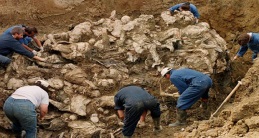 OPIS ZA GROBNICU TOMAŠICAMasovna  grobnica „Tomašica“  je  najveća  primarna  masovna  grobnica  u  BiH.  U  2013.  godin ekshumirani  su  posmrtni  ostaci  430  žrtve  (275  kompletnih  tijela).  Među  tijelima  su  otkriveni muškarci raznih životnih dobi i žene. Obzirom na glinovito tlo u T omašici, mnoga tijela i nakon 20 godina  gotovo  imaju  kosu,  nokte,  pa  čak  i  tkiva.  Tijela  žrtava  1992.  godine  na  Tomašici  zakopavana u tri  mjeseca, a u zločinačkim radovima  učestvovalo je  više stotina ljudi  sa mašinama. Tragično  je da  su  i  neki  logoraši  iz  prijedorskih  logora  bili  primorani  prenositi  leševe,  a  nakon  toga  su  i  sami  bili likvidirani,  što potvrđuju i  pronađena zrna metaka kod masovne grobnice .  Ovdje su  bila sakrivena tijela  više  od  800  žrtava,  od  kojih  je  dio  prebačen  u  sekundarnu  Masovnu  grobnicu  „Jakarina  kosa“. Ove  dvije  grobnice  povezane  su  na  temelju  DNK  analize,  jer  su  dijelovi  tijela  ubijenih  civila  pronađeni na  obje  ove  lokacije.„Tomasica“  Mass grave is  the  largest  primary  mass grave in  Bosnia and Herzegovina. In  2013. were exhumed  skeletal  remains  of  430  victims  (275  complete  bodies).  Among  the  bodies  were  men  of various ages and women. Due to the clayey soil at T omasica, these bodies still have a hair, nails and tissues.  Bodies were thrown  into  Tomasica in  summer  of 1992, and in  criminal  intents  participated several  hundred  people  with  machines.  It  is  tragic  that  some  detainees  from  Prijedor  camps  were forced  to  carr y the  corpses, and after  that  they  were killed, as confirmed by the  grain bullets found  at mass grave  in  Tomašica.  There  were  hidden  bodies  of  more than  800  victims,  and  some  of  them  were transferred  to  the  secondar y  mass  grave  "Jak arina  kosa".  These  two  mass  graves  are  connected  based on  DNA  analysis,  because  the  same  parts  of  bodies  found  at  both  these  locations.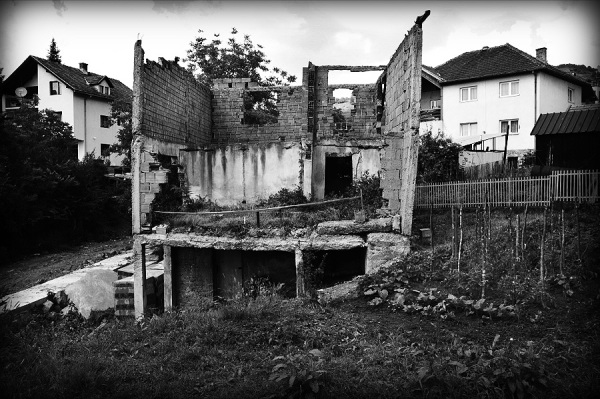 OPIS FOTOGRAFIJE „ŽIVA LOMAČA“ U VIŠEGRADU"Živa lomača" – mjesto gdje je živo spaljeno više od 70 civila bošnjačke nacionalnosti, 14. juna 1992. godine., Pionirska ulica, Višegrad.„ Living bonfire“- the place were Bosnian Serb paramilitary forces burnt alive more than 70 Bosniak civilians, on 14 June 1992., Pionirska street, Visegrad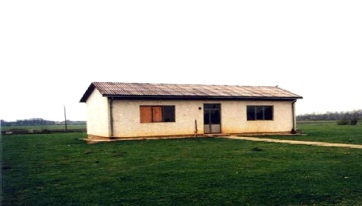 OPIS FOTOGRAFIJE „BIJELA KUĆA“ U LOGORU OMARSKALogor  Omarska - „Bijela  kuća“ -   korištena  je  za  pritvaranje  posebnih  logoraša,  tzv.  političkih  zatvorenika.  Politički  zatvorenici  su  bili  članovi  bosanske  muslimanske  policije  i  druge  utjecajne osobe  u  Prijedoru.  Tukli  su  ih,  iz  dana  u  dan i iz noći  u noć.  Posjetitelji  logora  i  logorski  čuvari  su u  ovoj  zgradi  počinili  najveće  strahote.  Uslovi  u  logoru  bili  su  užasni.  U  zgradi  koju  su  zvali “Bijela  kuća” bilo je po 45 ljudi u  prostorijama  ne  većim  od  20  kvadratnih  metara. Lica logoraša bila  su  izobličena  i  krvava, a  na  zidovima  je  bilo  kr vi.  Logoraše  su već prve večeri tukli pesnicama,  kundacima  i drvenim i metalnim palicama.  Kad  su  nekog  htjeli  pretući  nasmrt, stražari  su  mahom  udarali  u  predjelu  bubrega  i  srca.  Ljudi  su  bili  “natrpani  k ao  sardine”,  a vrućina  je  bila  neizdrživa.  Pr vih  nekoliko  dana  logoraši  nisu  smjeli  izlaziti  i  dobivali  su  samo  po kanister  vode  i  nešto  hljeba.  Dešavalo  se  da  se  ljudi  preko  noći  uguše,  a  njihova  tijela  su iznošena  sutradan  ujutro.Svako  jutro  je  bila  hrpa  mrtvih tijela  naslaganih  ispred  "Bijele  kuće". Dolazili  bi  kamioni  na  koja  bi  se  tijela  ukrcavala  te  odvožena  u  nepoznatom  pravcu.Omarska camp- “the White House” - used to detain special prisoners, so-called political prisoners. The  political  prisoners  included  Bosnian  Muslim  members of  the  police  and  other  influential  persons throughout  the  municipality. They  were  beaten  day  after  day  and  night  after  night.  Visitors  to  the  camp and  camp  guards  would  go  into  this  building  and  commit  the  utmost  horrors.  The  conditions  in camp were  appalling.  In  the  building “White House”, the  rooms  were  crowded  with  45  people  in  a  room  no larger  than  20 square meters. The faces  of the detainees were distorted and bloodstained and the walls were covered with blood. As early on as the  first  evening, the  detainees were beaten, with fists, rifle  butts and wooden and metal sticks. The guards mostly hit the  heart and kidneys, when they  had decided  to  beat  someone  to  death.  P eople  were “packed  like  sardines”  and  the  heat  was unbearable. For  the  first  few  days,  the  detainees  were  not  allowed  out  and  were  given  only  a  jerr y  can  of  water  and some  bread.  Men would suffocate  during  the  night  and  their  bodies  would be  taken  out  the  following morning. Every  morning  there  were  piles  of  dead  bodies  stacked  up  in  front  of  the  “White House”. Trucks  would  come  the  bodies  would  be  loaded  onto  them  and  taken  away  to  an  unknown  destination.OPIS LOGORA U ODŽAKULogor  u  Osnovnoj  školi  u  Odžaku.  –  U  periodu  od  08.  maja do  sredine  juna  1992.  godine,  za  vrijeme oružanog  sukoba  u  Bosni  i  Hercegovini,  pripadnici  HVO-a  su  držali  civile  srpske  nacionalnosti,  koji  su bili nezakonito zatvoreni  u prostorijama Osnovne škole  Odžak i  u tvornici „Strolit“  u Odžaku. Civili u logoru  su  svakodnevno  bili  izloženi  nečovječnom  postupanju,  psihičkom  i  fizičkom  zlostavljanu, ubijanju  i  drugim  nedjelima  tokom  1992.  godine. The Elementary  school  camp  in  Odžak. –  During the  period from  08 May 1992 until mid July 1992, during  the  armed  conflict  in  Bosnia  and  Herzegovina,  members  od  the  Croat Defense Council (HVO) detained a civilians of Serb nationality, who were unlawfully detained in  the  Elementary school and „Strolit“  factor y  in  Odžak.  The  civilians  in  the camp were daily exposed  to  inhumane treatment, mental  and  physical  abuse,  murder  and  other  misdeeds  during  1992.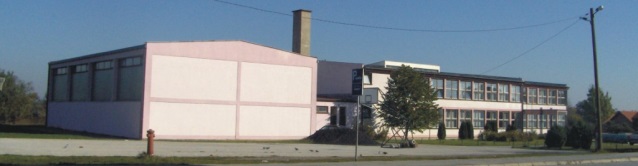 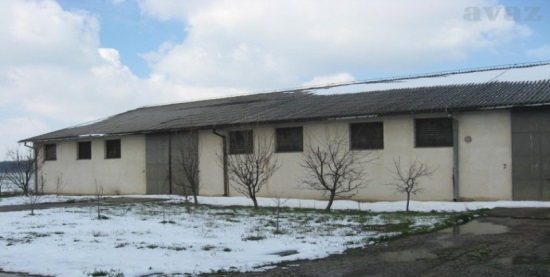 OPIS FOTOGRAFIJE LOGOR BATKOVIĆLogor Batković je bio smješten na poljoprivrednom dobru u selu Batković, udaljen 12 km od  grada  Bijeljine.  F ormiran  je  u  aprilu  1992.  godine,  od  strane  Jugoslovenske  narodne  armije. Logoraši su bili civili bošnjačke i hr vatske nacionalnosti. U logoru je bilo maloljetnika i starijih ljudi.  Logoraši  su  dovođeni  iz  više  opština  u  BiH:  Banja  Luk a,  Prijedor ,  Bosanski  Novi,  Sanski Most,  Ključ,  Kotor  V aroš,  T eslić,  T ravnik,  Doboj,  Kupres,  Jajce,  Mrkonjić,  Bosansk a  Gradiška, Derventa,  Bosanski  Šamac,  Brčko,  Modriča,  Kalesija,  Bijeljina,  Zvornik,  Vlasenica,  Šeković,  Janja, Koraj. 30. jula  1992. godine u logoru  je  bilo 740 logoraša.  Mnogi logoraši  su ubijeni u logoru  u ovom  početnom  periodu.  Procjenjuje  se  da  je  u  ljetnom  periodu  u  logoru  bilo  između  1500-2000 ljudi. P o raspuštanju logora Manjača, 13. decembra, u logor Batković su prebačene 532 osobe. Logoraši  su  bili  smješteni  u  dvije  hale  (površine  50x20  metara),  okruženi  sa  tri  strane bodljikavom  žicom.  Logoraši  su  boravili  u  nehumanim  uslovima,  spavali  su  na  betonskom  podu prekrivenom  malim  količinama  slame,  u  hangarima  koji  se  nisu  grijali  zimi  i  koji  nisu  imali  struju. Lična higijena je također bila onemogućena. Na visokim osmatračkim tornjevima čuvari su bili danonoćno,  k ako bi spriječili bilo kakav pokušaj bijega.  Zlostavljanje i  mučenje zatočenih civila bila  je  svakodnevna  pojava.  Grubo  premlaćivanje  svim  vrstama  predmeta,  trajalo  je  satima  i  bilo sasvim  uobičajeno  u  pr vim  mjesecima  postojanja logora, neki su ljudi bili  premlaćivani  i  do  deset puta  na  dan.  Kroz  logor Batković  je prošlo  preko  2500  logoraša. Batkovic camp was placed on a farm in the village of Batkovic, 12 km away from the town of Bijeljina. Batkovic  Concentration  Camp  was  formed in  April  of  1992.  by  the  Yugoslav  National  Army.  The  detainees in  Batkovic  Camp  were  all  civilians  of  Bosniak  and  Croatian  nationality.  There  were  minors  and  elderly  man in  the  camp  as  well. The    detainees  in  this  camp  were brought  from  various  municipalities in  Bosnia and Herzegovina:  Banja  Luka,  Prijedor,  Bosanski  Novi,  Sanski  Most,  Kljuc,  Kotor  Varos,  Teslic,  Travnik,  Doboj, Kupres,  Jajce,  Mrkonjic,  Bosansk a  Gradiska,  Derventa,  Bosanski  Samac,  Brcko,  Modrica,  Kalesija, Bijeljina,  Zvornik,  Vlasenica,  Sekovic,  Janja,  Koraj.  By  the  30th  of  July  1992  there  were  740  inmates.  Many prisoners  were  killed  in  this  initial  period.  It  was  estimated  to  be  between  1500-2000  people  in  the  camp during  the  summer  of  1992.  On  the  13th  of  December,  after  the  dissolution  of  camp  Manjaca,  532  persons were  transported  to  Batkovic  Concentration  Camp.  Detainees  were  being  held  in  two  warehouses  (50x20 meters). These buildings were surrounded  on three  sides by barbed wire. They were placed in  horrific accommodation  conditions.  Detainees  slept  on  a  concrete  floor  covered  with  small  quantities  of  straw,  in hangars that were not heated in  winter and witch had no electricity. Personal hygiene was also disabled. Guards were positioned on high watch towers around the clock in order to prevent any kind of escape. Abuse  and  torture  of  imprisoned  civilians  was a  daily  occurrence.  Rough  beating  with all  kinds  of  objects that lasted for hours was quite common in the first months of the camps existence when some people were  beaten  up  to  ten  times  a  day.  Through  this  camp  were  passed  more  than  2500  detainees.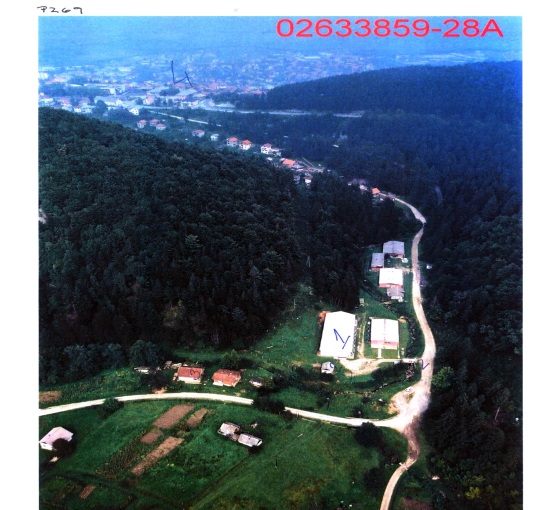 OPIS FOTOGRAFIJE LOGOR SUŠICA U VLASENICILogor „Sušica“ je osnovan  krajem  maja  1992.  godine  od strane srpskih  vojnih snaga  za  Bošnjake i ostale  nesrbe  iz  opštine  Vlasenica.  Logor  se  sastojao  od  dvije  glavne  zgrade  i  jedne  manje  kuće. Logoraši  su  bili  smješteni  u  skladištu  ili  hangaru  dimenzija  50x30 metara. Od kraja maja do oktobra  1992. godine, više od 8000 bošnjačkih  civila  i  ostalih  nesrba  iz  Vlasenice  i  okolnih  sela  je bilo zatočeno u logoru Sušica. Broj logoraša u hangaru po pravilu se kretao između 300 i 500 ljudi.  Zgrada je  bila pretrpana logorašima,  a životni uslovi očajni. U logoru su držani muškarci, žene i djeca, ponekad i cijele  porodice.  Muškarce  su  držali  u  logoru  sve  do  kraja septembra 1992.  godine,  a  onda  su  ih  premjestili u veći logor  Batković, kod  Bijeljine. Žene svih  dobnih skupina su silovane i sekusalno zlostavljane za vrijeme držanja u logoru, od strane stražara ili ostalih  muškaraca  kojima  je  bilo  dozvoljeno  da  ulaze  u  logor .  Muškarci  u  logoru  su  proživjeli  istu sudbinu k ao i  žene. Oni su maltretirani, mučeni i  ubijani. Prema  riječima  P ere P opovića, bivšeg stražara  u  logoru,  oni  su  ih  uglavnom  postrojavali  pored  električnog  stuba  ispred  baraka  i strijeljali.  Logoraše  iz  Sušice  su  odvodili  na  prislini  rad,  često  i  u  živi  štit.  Više  od  1600  logoraša  je ubijeno  u  logoru  od  strane  stražara  ili  je  umrlo  od  posljedica  maltretiranja.  Masakr  je  počinjen  u toku  noći  30.  septembra  1992.  godine,  kada  je  150  logoraša  iz  logora  Sušica  autobusima odvezeno  i  streljano.The „Susica“ camp was a detention camp set up on late  May 1992 by Serb forces  for  Bosniaks and other non-Serbs in the  Vlasenica municipality. The  detention camp comprised two  main buildings and a small house. The detainees were housed in a hangar which measured approximately 30x50 meters. Between late  May and  October 1992,  as  many as  8,000  Bosniak  civilians  and  other  non-Serbs from Vlasenica and the  surrounding villages were successively  detained  in  the  hangar  at  Susica  camp.  The  number  of detainees in  the  hangar at any one time  was usually between 300 and 500. The building was severely overcrowded  and  living  conditions  were  deplorable.  Men,  women  and  children  were  detained  at  the camp,  sometimes  entire  families.  The  men were  held  in  the  camp  until  its  closure  in  late September 1992, and were then  transferred  to  the  larger  Batkovic  Detention  Camp  near  the  town  of  Bijeljina.  Women of all  ages  were raped  or sexually  assaulted  during their  time  in  the  camp  by camp  guards or other men who were allowed to enter the camp. Male detainees of the camp suffered a similar fate as the women. They were bullied, tortured  and murdered. According to  Pero Popovic, a former guard at the  camp, they were  generally  lined  up  against  an  electricity  pylon  just  outside  the  barracks and shot. Detainees at Sušica performed forced labour, sometimes at the front lines. Some detainees were killed by camp guards or died from mistreatment. A massacre was committed during the night of 30 September 1992, when the remaining  140  to  150  detainees  at  Sušica  camp  were  driven  out  of  the  camp  with  buses  and  executed.